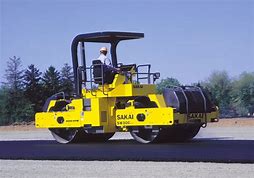 Onondaga County will begin paving/repairing the following roads during the week beginning Tuesday September 3, 2019:Mottville Road – From Jordan Road to Old Seneca TurnpikeJordan Road- From Skaneateles Village Boundary to Railroad Street